«Наш веселый огород»Наш веселый огород!В огороде много гряд,Тут и свекла и салат.Тут  и свекла и горох,А картофель разве плох?Наш зеленый огородНас прокормит целый год.Вот и мы с ребятами старшей группы «Карапузы» оформили огород на окне. Посеяли семена разных овощей, полили и теперь ждем всходов! А еще посадили цветочки для украшения наших клумб.                                      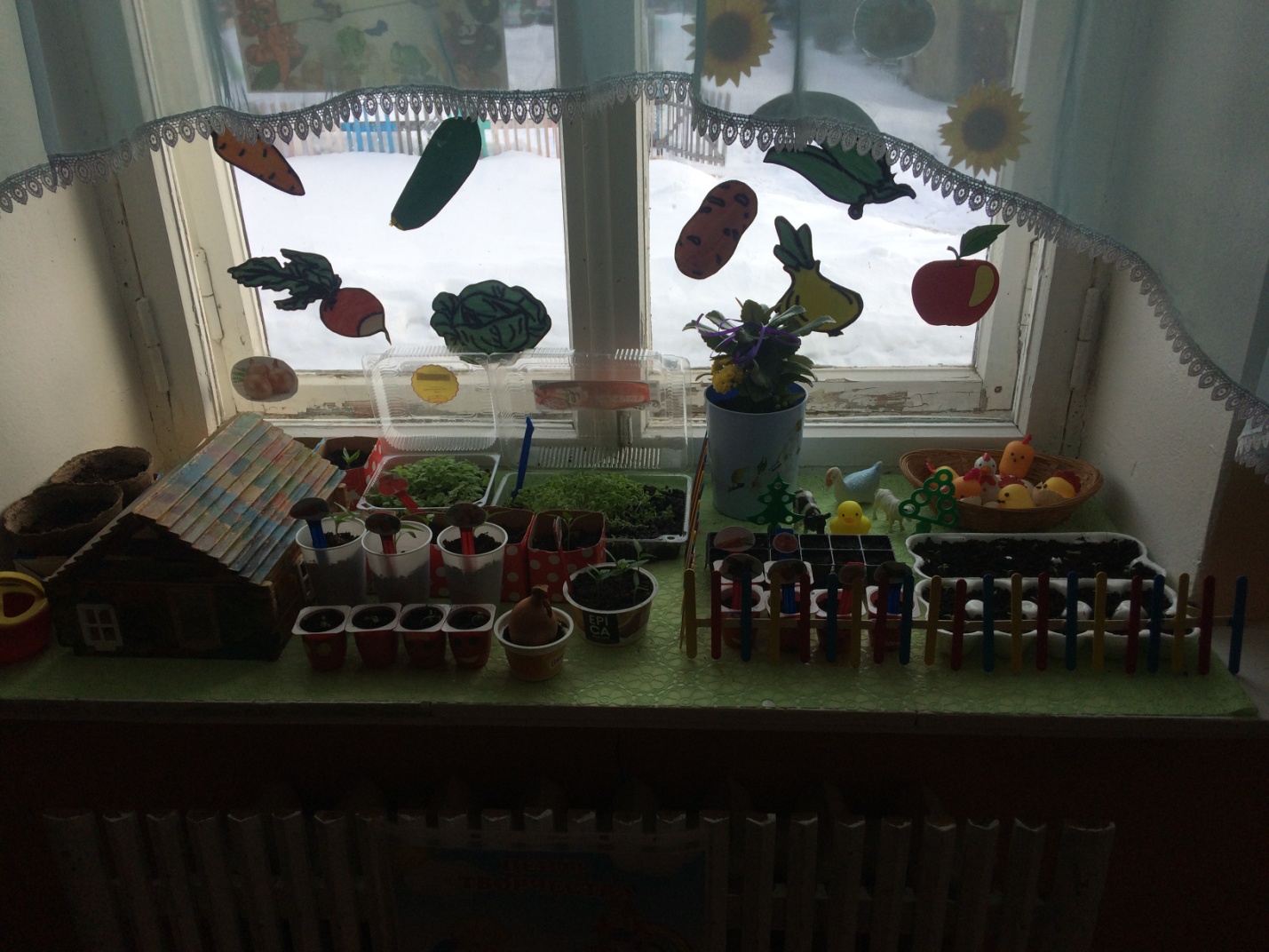   Воспитатель: Гайдаржи С.В. 